中西部基层就业补偿代偿网上申请操作说明一、注册与登录（一）首先请登录 http://shxszz.shec.edu.cn/infomssh/login_online.jsp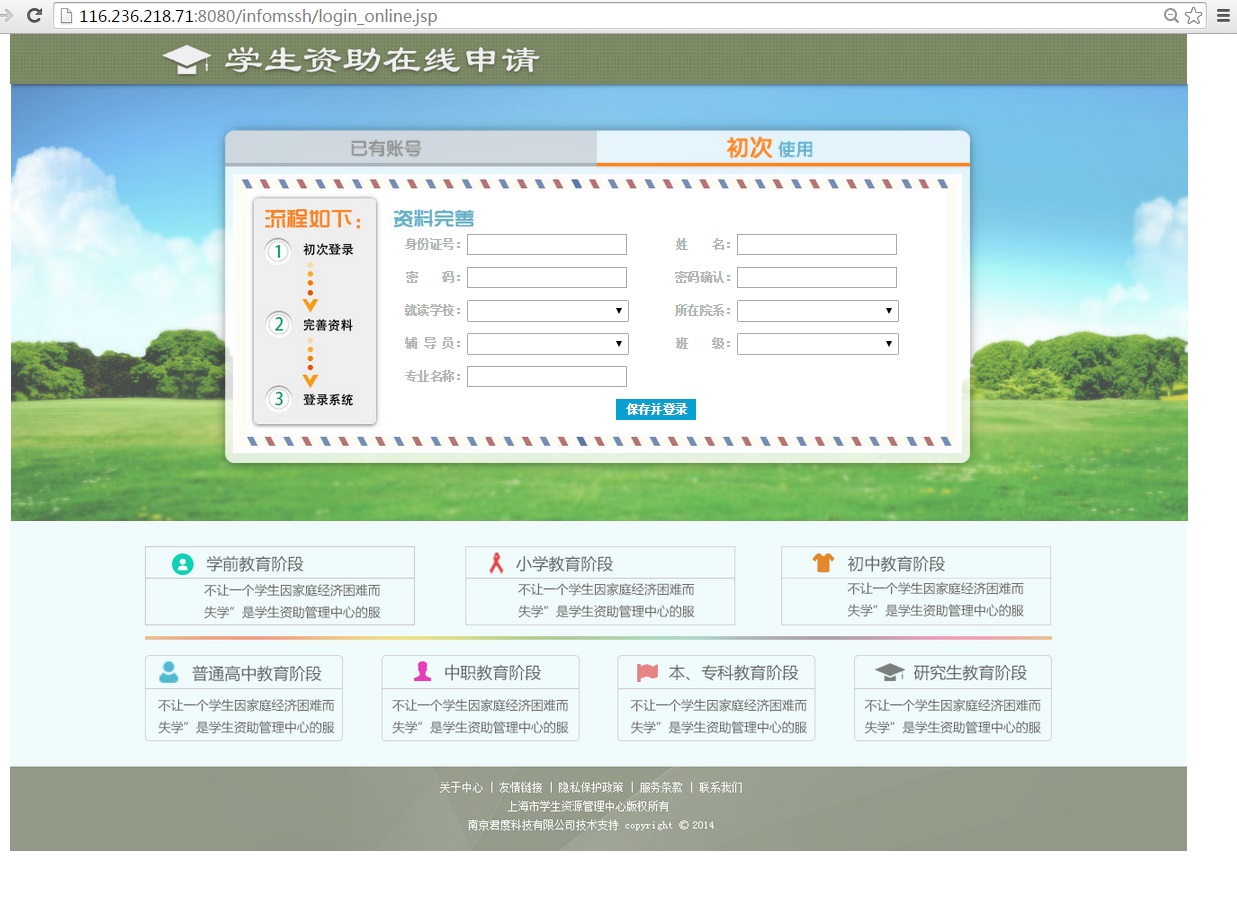 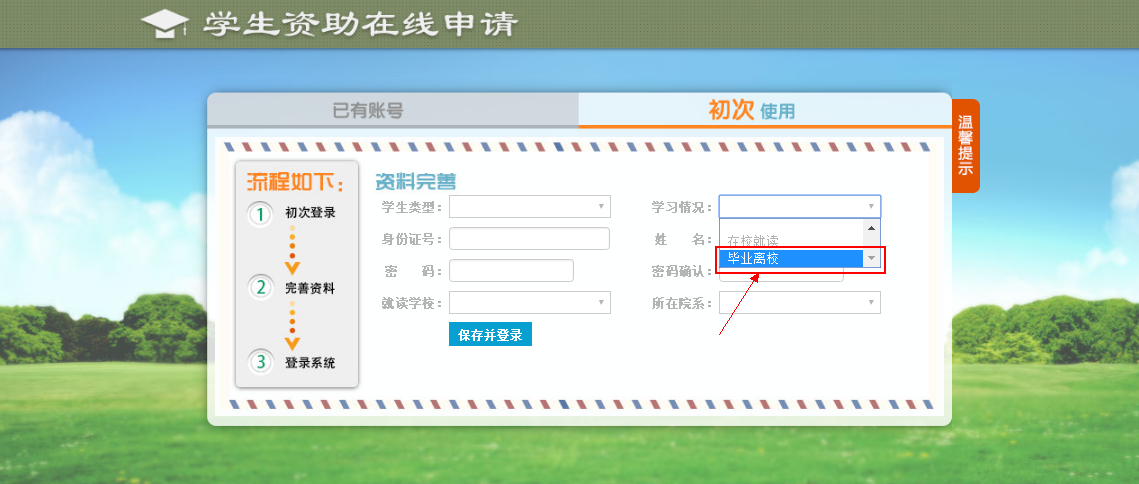 注意：初次申请在“学习情况”下拉框选项 必须选择“毕业离校”，否则后续无法申请。（二）完成注册，并点击保存并登录。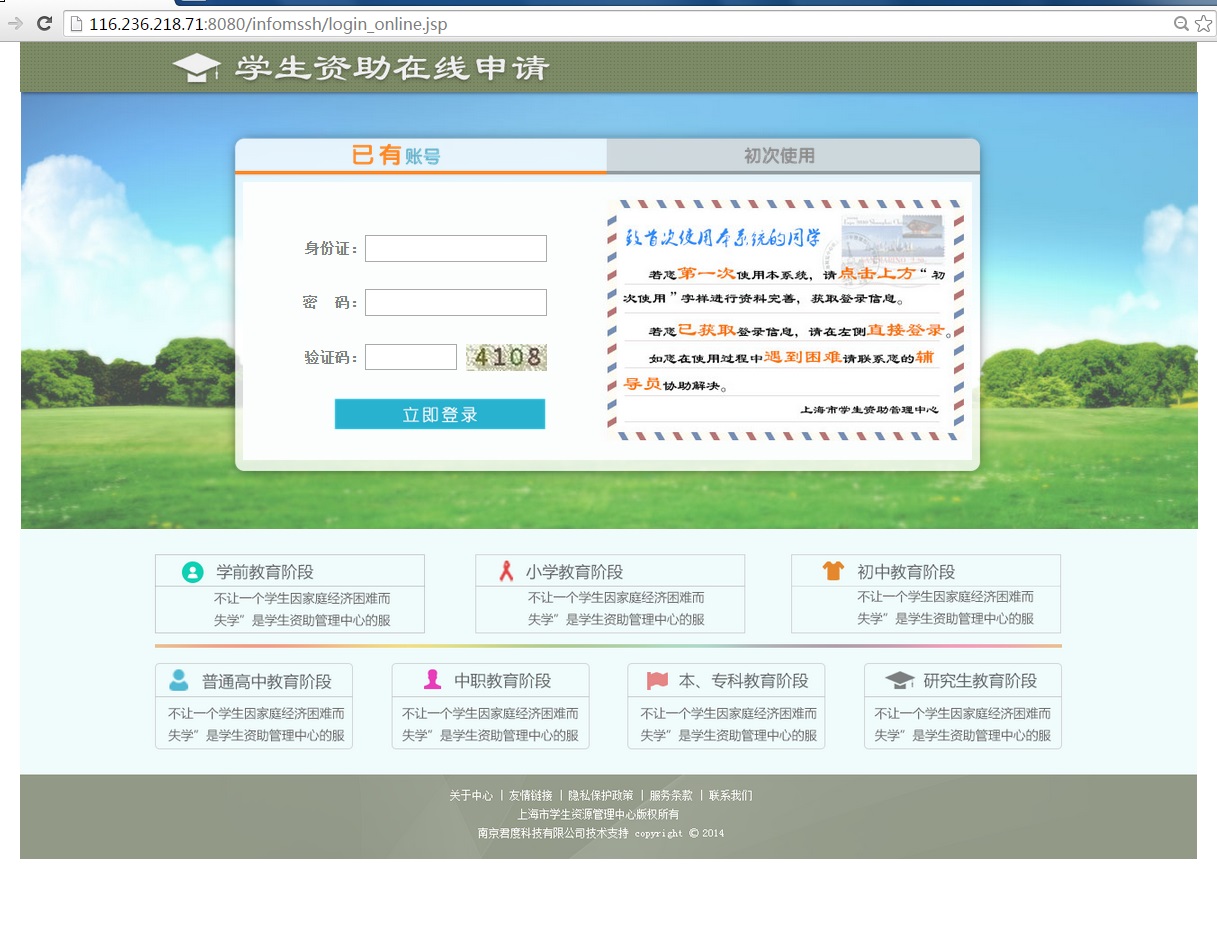 资格申请网上填报登录后选择左侧菜单栏“中西部就业补偿代偿”——“申请补偿代偿”，将基本信息填写完整，并将纸质材料上传系统。（加红星的信息是必须填写的，加红星的附件必须上传的。）注意：没有贷款的同学不要填“贷款本金”、“贷款银行”这两个字段，尤其是贷款银行下拉框应为留白。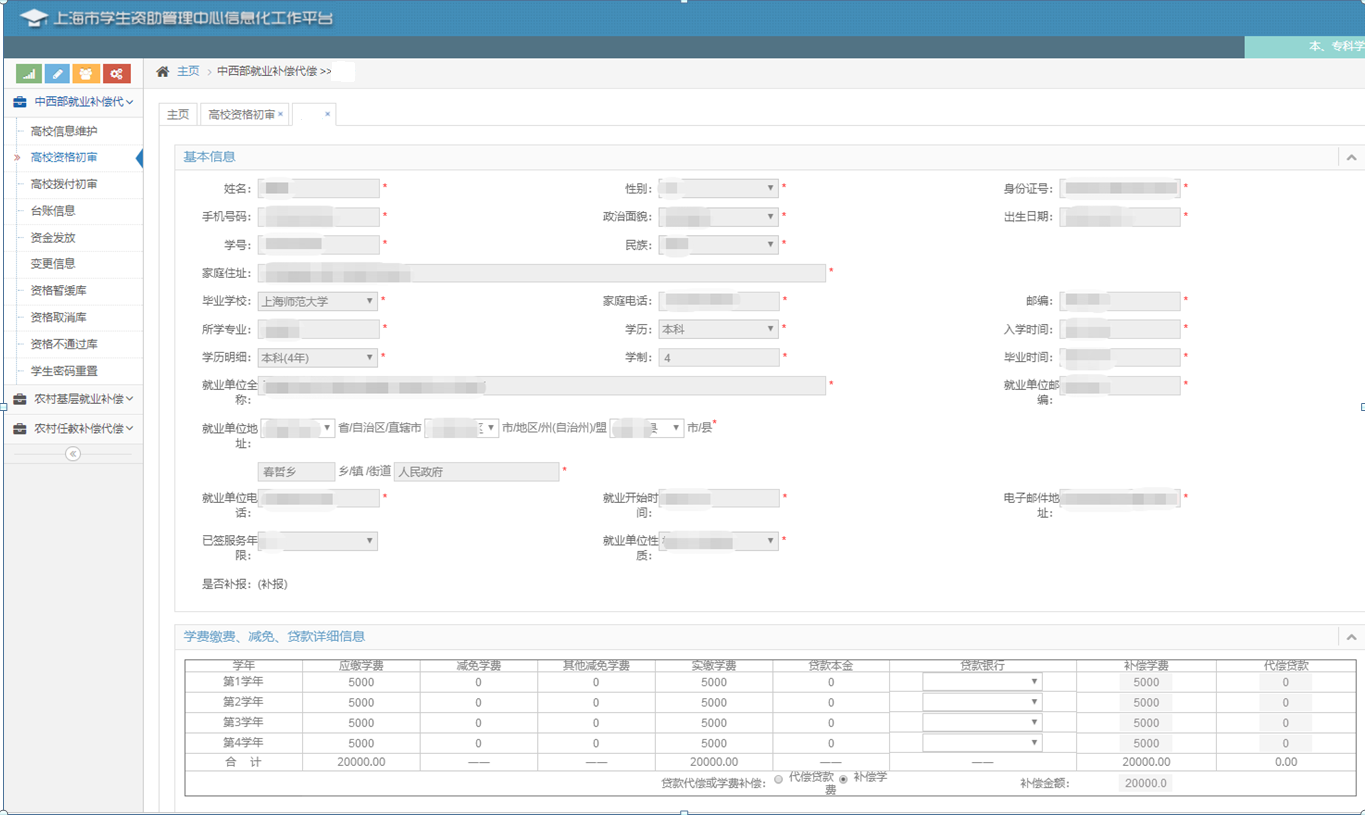 保存并提交：请将信息完整填写后，确认并点“保存”，否则所填信息全部清零。确认信息无误后，点击“保存”右侧的“提交审核”，而后将由学校资助部门进行受理。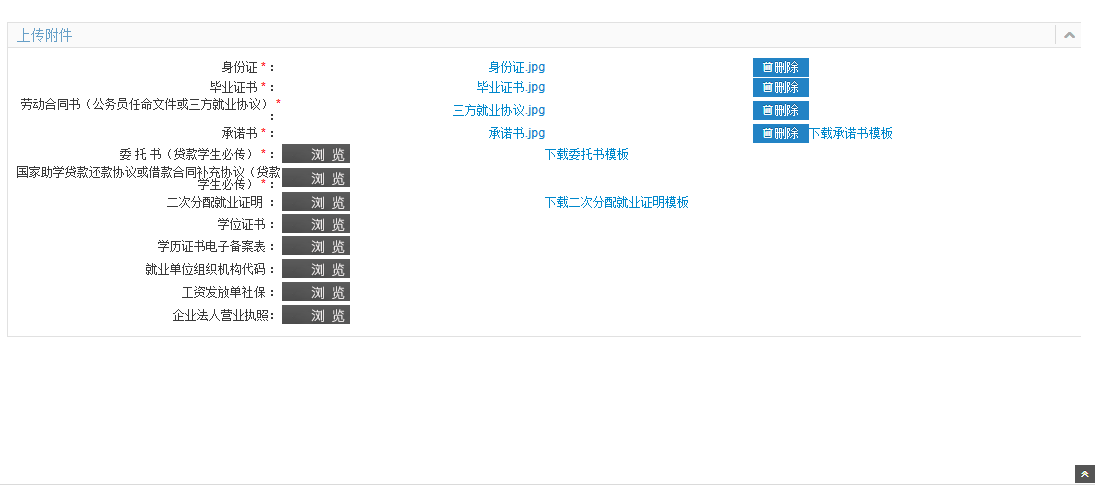 三、资格申请上传文件范例（一）、身份证上传范例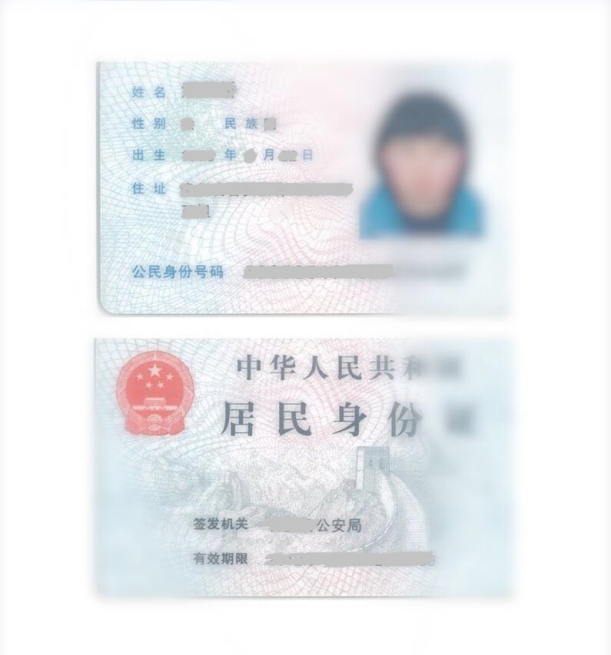 注意：身份证须正反面上传，且上传彩色原件，黑白复印件无效。（JPG粘贴至word即可，以下均适用）（二）、毕业证书上传范例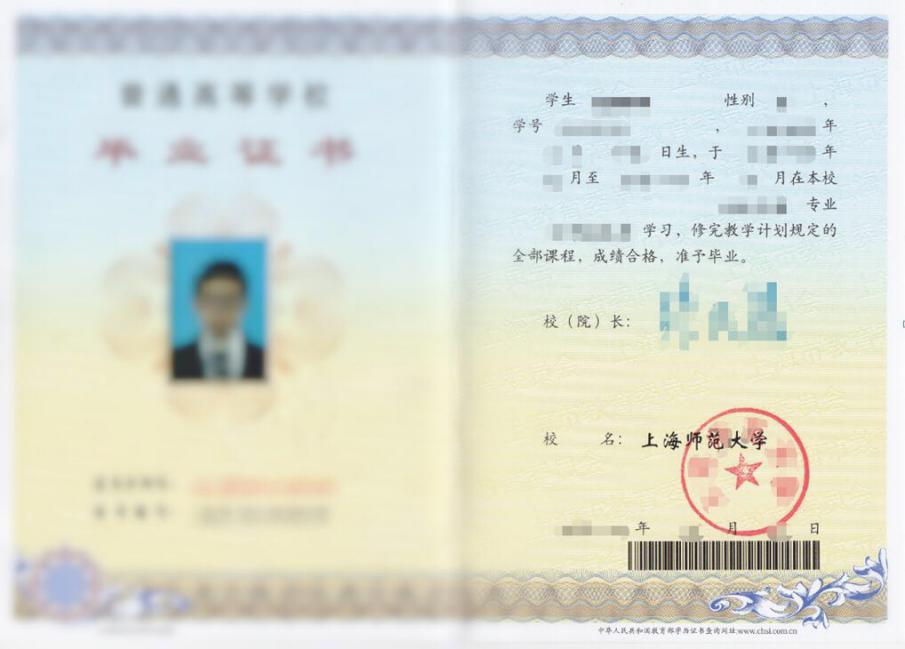 （三）、三方协议书上传范例（此处上传劳动合同文本亦可）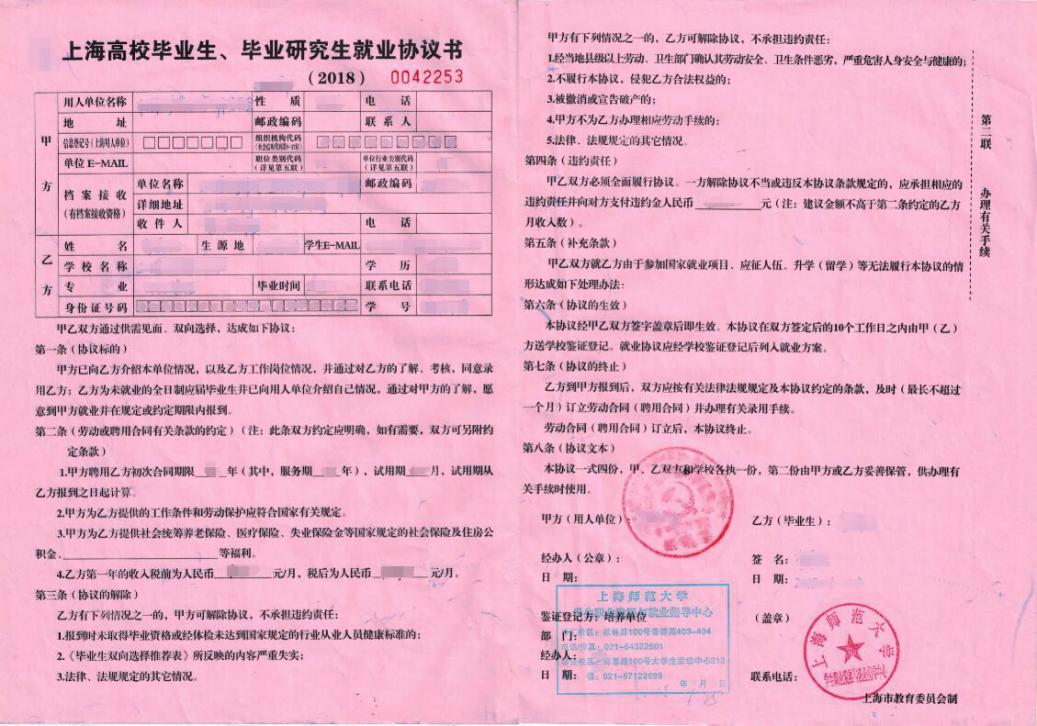 注意：《协议书》空格内容必须填写完整，用人单位、学校就业部门均须盖章。此处若上传《劳动合同》，须上传从合同封面至尾页的所有页面。（四）、承诺书上传范例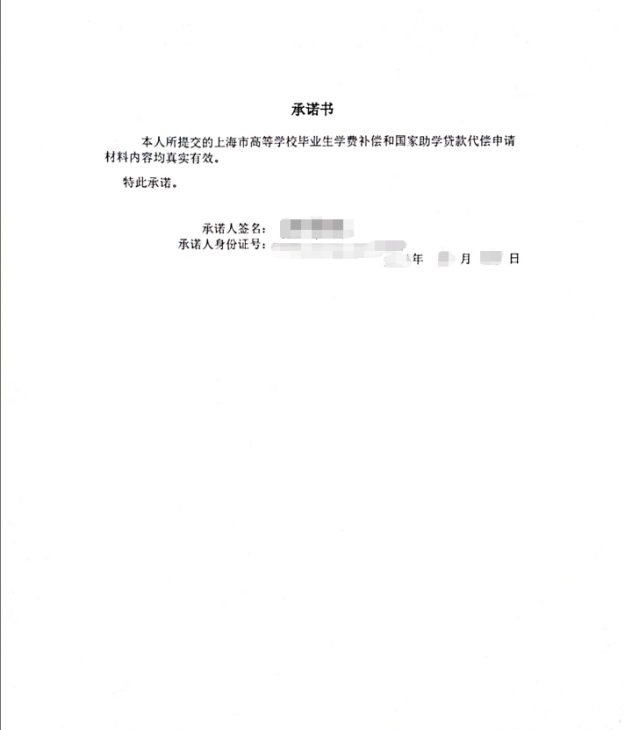 注意：承诺书须用系统中模板，承诺人手写签名、身份证号、日期均需手写。（五）贷款委托书范例：略（仅针对有贷款的同学）委托书须用系统中模板，本人手写签名。（六）、国家助学贷款还款协议上传范例（仅针对有贷款的同学）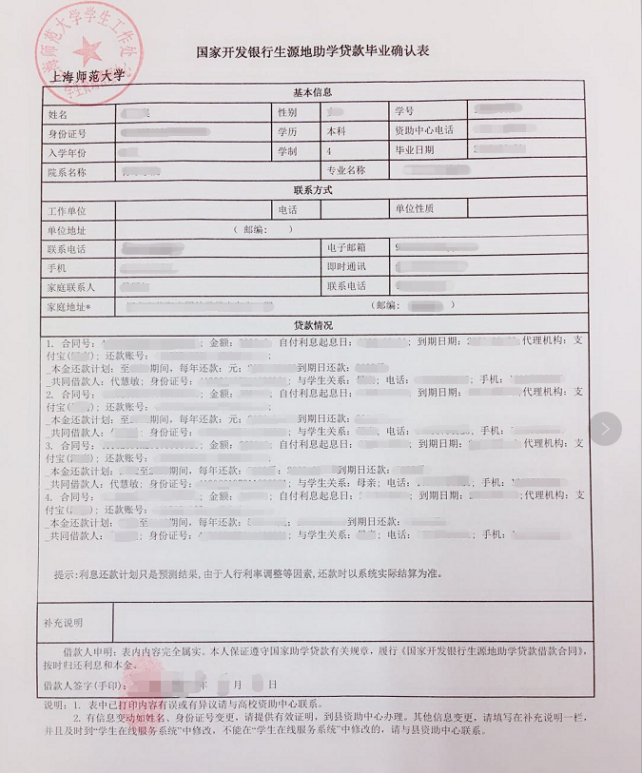         注意：此处上传的不是《贷款合同》，而是毕业前与银行签订的《毕业确认书》。四、拨款申请网上填报 在左侧菜单栏选择“中西部就业补偿代偿”——“拨付信息【学生】”，完成“拨款银行信息”填写、“上传附件”传送，即可保存。确认信息无误后，点击“保存”右侧的“提交审核”，而后将由学校资助部门进行受理。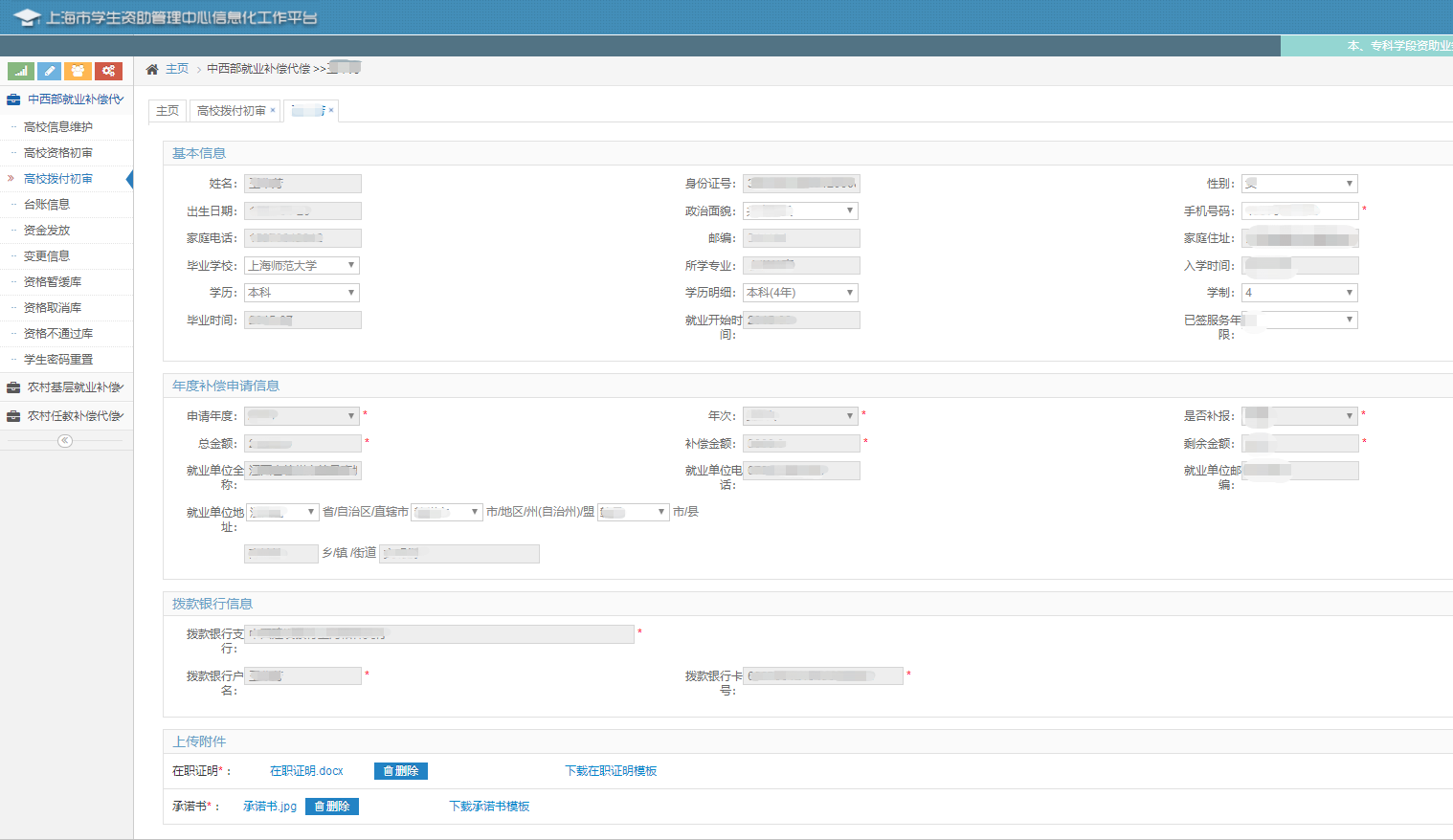 五、备注如在网上申请中遇到问题，可咨询研工部。联系人：李老师  电话：021-64323073